
Bitte schicken Sie die Meldung per Fax, E-Mail oder per Post an: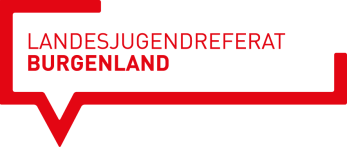 Amt d. Bgld. Landesregierung, Landesjugendreferat, 7000 Eisenstadt, Europaplatz 1     
(Fax: 02682/ 600 – 2950, E-Mail: post.a7-jugend@bgld.gv.at)
				Gemeindejugendreferent/in					Jugendgemeinderat/rätin
Hiermit versichern wir Ihnen, dass wir Ihre persönlichen Daten (Namen und E-Mail-Adressen) ausschließlich für den Versand unseres Newsletters und jugendrelevanter Informationen verwenden und diese nicht an Dritte weitergebenWeitere Infos: Michaela Mersich (Tel.: 02682/600-2496 oder E-Mail: michaela.mersich@bgld.gv.at)MELDUNGMELDUNGName der GemeindeName der GemeindeAdresse (PLZ, Ort, Straße)Adresse (PLZ, Ort, Straße)TelefonE-MailVorname, Nachname, akad. TitelVorname, Nachname, akad. TitelVorname, Nachname, akad. TitelVorname, Nachname, akad. TitelAdresse (PLZ, Ort, Straße)Adresse (PLZ, Ort, Straße)Adresse (PLZ, Ort, Straße)Adresse (PLZ, Ort, Straße)TelefonTelefonE-MailE-MailE-MailE-MailGeb.DatumGeb.DatumGeb.DatumGeb.DatumBürgermeister/inUnterschriftUnterschriftGemeindejugendreferent/inJugendgemeinderat/rätin